Опасность по имени «спайс»«Курительные смеси». Как от этой новой опасности уберечь подростков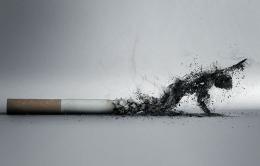 Не так давно в продаже появился наркотик «спайс» - курительная смесь, быстро завоевавшая симпатию молодежи. Распространен “спайс” и среди белорусской молодежи (больше всего — в Минске и Гродненском регионе), ведь именно ей свойственно интересоваться новым и, что называется, “держать руку на пульсе времени”.  Как и почти любой другой наркотик, «спайс» рекламировался для поднятия настроения, снятия стресса и повышения работоспособности. Продавцы «спайс» тем временем утверждали, что курительные смеси совершенно безвредны, производятся из природных веществ и приносит одну лишь пользу. Но, за то время, пока велись споры, множество молодежи попробовали спайс и подсели на наркотики, губя свою жизнь. Каждый наркотик, спайс в том числе, это яд, который наносит вред организму. И чем дольше человек принимает наркотик, тем сильнее и непоправимее вред. Привыкание, которое вызывают “курительные смеси”, развивается быстрее, чем к естественным аналогам — марихуане и гашишу. Употребление такой смеси может привести к летальному исходу буквально после нескольких затяжек. Кроме того, наркотики воздействуют на психику, делают человека менее сообразительным, счастливым и способным достигать успеха. Вся опасность спайса и других «легких» наркотиков, курительных смесей и таблеток, которые снимают усталость и депрессию, придают веселость и уверенность в себе в том, что человек быстро привыкает к этому. Стоит выкурить сигарету или принять таблетку, и человеку становится лучше. Но, это улучшение – это иллюзия. Всё дело в том, что когда в организм попадает наркотик, тот ускоряет свою работу, учащает сердцебиение, человек чувствует бодрость, и его настроение поднимается. Но, это можно сравнить с игрушкой на батарейках – есть батарейка, и игрушка движется, а когда заряд в батарейках заканчивается, то игрушка останавливается. Так и с человеком: когда действие наркотика заканчивается, наступает депрессия, плохое и подавленное настроение, усталость и усугубляется то состояние, которое у него было до приема наркотика (спайса и других). Но, попробовав раз-другой, человек жаждет повторить этот опыт, эти ощущения бодрости и хорошего настроения. За этим следуют новые дозы спайса, переход на более сильные наркотики, передозировки и все остальные неблагоприятные последствия. К каким последствиям ведет такой наркотик, как спайс? Во-первых, спайс убивает полезные витамины, что приводит к проблемам с кожей, волосами, ногтями, зубами, работой нервов, сердца, почек и печени, а также половых органов. Во-вторых, работа разума становится затруднительной: отупение, заторможенность, плохая память, затрудненный мыслительный процесс и другие неблагоприятные последствия. Та «легкость» в мозгах, которая нравится наркоманам, не что иное, как деградация разума. В третьих, меняется сам человек, утрачиваются его душевные качества, его интересы ограничиваются наркотиками, вся жизнь начинается крутиться вокруг дозы, друзьями становятся лишь те, кто, как и он, употребляют наркотики. Ложь, воровство, обман, причинение массы неприятностей тем, кого раньше человек любил – всё это становится нормой жизни, недолгой жизни, которая ему осталась, если не предпринять решительные действия и не обратиться за помощью к специалистам. Чтобы наркотик спайс не разрушил жизнь вашего ребенка, 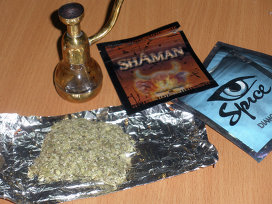      В большинстве страдают от “курительных смесей” именно подростки. Хотя попадают в наркодиспансеры в тяжелейшем состоянии после использования этих миксов и взрослые. Но подростки особенно не защищены. К сожалению, современные дети не готовы решать возникающие в жизни проблемы. Повздорил с мамой, поругался со своей девушкой или друзьями, поссорилась с парнем — и стресс снимают с помощью “спайса”.Родители, поддержите подростка!Обнаружив у своего ребенка маленькую упаковку с яркой этикеткой, обратите на нее должное вниманиеПризнаки употребления “курительной смеси”Расширенные или суженные зрачки, покраснение глаз, повышенная двигательная активность, нечленораздельная речь, резкая смена настроения, сухость во рту, повышение артериального давления, тахикардия .Если эти признаки появились у вашего ребенка, не нужно бросаться к подростку с расспросами, это может лишь пробудить интерес к опасной “дури”. Просто нужно внимательнее следить за подростком, его физическим состоянием, настроением, интересоваться его времяпрепровождением и окружением.     Если это случилось лишь раз, вам нужно просто поговорить с вашим ребенком. Будьте заботливыми, любящими, но покажите свое неодобрение.        Если поведение подростка свидетельствует о регулярном употреблении “курительных смесей”, прежде всего оказывайте поддержку вашему ребенку — для него это жизненно необходимо, показывайте и говорите, что вы его любите. И незамедлительно обратитесь за помощью к наркологам. Своевременное вмешательство взрослого важно, отмечают психологи, потому что подростки в силу психологических особенностей этого возраста живут по принципу “здесь и сейчас” и не склонны размышлять о будущем.Признаки отравления “курительной смесью”Учащенное сердцебиение, подъем артериального давления, потеря сознания.    В Беларуси составы “курительных смесей” с 6 марта 2013 г. включены в перечень наркотиков и запрещены в нашей стране. Их изготовление, распространение и хранение теперь уголовно наказуемы: за незаконный оборот психотропных веществ 328-я статья Уголовного кодекса предусматривает наказание до 15 лет лишения свободы.